Jakleen 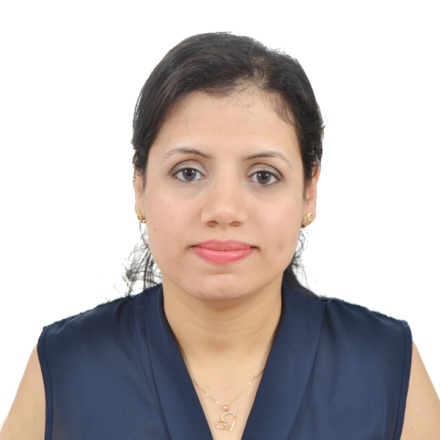 UAE. C/o 0501685421 jakleen.271697@2freemail.com A highly talented and accomplished registered DHA Pharmacist with extensive skills and experienceEducation:- DHA license. - Bachelor Degree of Pharmacy, Tanta University, Egypt, June 2011. Objectives: Seeking a career where my experience and qualifications can be enhanced and my career goals to be achieved and to build a long- term job in healthcare with opportunities for growth.Professional work Experience:Pharmacist in El Minshawy Hospital, Tanta , Egypt from Aug 2012 to Dec 2015Prepares medications by reviewing and interpreting physician orders; detecting therapeutic incompatibilities.Controls medications by monitoring drug therapies; advising interventions.Dispenses medications by compounding, packaging, and labeling pharmaceuticals.Maintains safe and clean working environment by complying with procedures, rules, and regulations.Maintains pharmacological knowledge by attending educational workshops.Pharmacist in Masoud Pharmacy, Tanta, Egypt  from August 2011 to July 2012Perform daily management of pharmacy, supervising all aspects of operations in absence of owner.Carry out inventory management.Take care of drug interaction. Provide customers and patients with information regarding prescriptions.Computer and linguistics Abilities Knowledgeable with Microsoft Word, Excel and PowerPoint.Good command of spoken and written English.Native Arabic speaker.Qualifications & skills:Ability to learn new tasks.Adaptable and can work effectively under pressure.Good time management and organizational skills.Ability to work as an effective team member.Solution oriented.